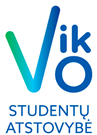 VILNIAUS KOLEGIJOSSTUDENTŲ ATSTOVYBĖS TARYBOS SUSIRINKIMO PROTOKOLAS2022-05-12 Nr. TAS -03VilniusSusirinkimas įvyko 2022-05-12.Susirinkimo pirmininkė: Viktorija KurmanskytėSusirinkimo sekretorius: Dominykas LingėDalyvauja 9 atstovai (sąrašas pridedamas 1 priede).Darbotvarkė:Dėl įstatų;Dėl organizacijos politika;Dėl darbų paskirstymo; Dėl einamųjų klausimų.1. SVARSTYTA. Įstatai.     Pranešėjas – Viktorija KurmanskytėNorėčiau, kad atkreiptumėt dėmesį dėl Įstatų. Gal turit kokių pastebėjimų ar pakoreguot kur reikėtų. Geltonai pažymėti punktai, kuriuose buvo neatitikimai, ištaisytos klaidos.      NUTARTA. Iki kito susirinkimo peržiūrėti Įstatus, ir jei turėsit pastebėjimų pakoreguosim. 2. SVARSTYTA. Strategija.Pranešėjas – Viktorija KurmanskytėStrategija rašom trims metams, kiekviena nauja centrinio biuro komanda ateina su savo    tikslais, su savo matymu, kaip veikia atstovybė ir visų tuo supratimu. Turi savo atskiras vizijas ir misijas. Kas gali atsispindėti gairėse. Siūlymas iš administracijos, kad būtent asociacijos dokumente yra aprašytas organizacijos politika. Organizacijos politika būtų neterminuotas dalykas, kurį gali kiekvienos kadencijos metu keisti, jis taip pat turi misiją ir viziją. Bet, kad kiekviena kadencija jį galėtų pakoreguoti, arba keisti. Būtumėm pirma organizacija kuri jį turėtumėm. Artimas labai strategijai, bet taip būtų galima koreguoti ją ir keisti. Tie tikslai su kiekviena kadencija keistųsi ir galima būtų išsigryninti savaip. NUTARTA. Pagal asociacijos dokumentą įsitraukti naują dalyką, organizacijos politiką. Organizacijos politika, būtų kaip gairės. 3. SVARSTYTA. Darbų pasiskirstymas. Pranešėjas – Viktorija KurmanskytėŽik‘ų komitetas padarė emocinio mikro klimato apklausą. Norima pažiūrėti, kaip kiekvienas organizacijoje jaučiasi kiekvienas narys, taip pat kaip jaučiasi fakultetuose ir komitetuose. Ir norėčiau, kad tarybos nariai pasidalintų su savo komandomis. Periodiškai darysim, kas 2-3 mėn. NUTARTA. Pasidalinti su savo komandos nariais, kad užpildytų apklausą. 4. SVARSTYTA. Einamieji klausimai.    Pranešėjas – visi dalyvavę susirinkime    NUTARTA. Einamųjų klausimų neiškilo.Susirinkimo pirmininkas					Viktorija KurmanskytėSusirinkimo sekretorius					Dominykas Lingė 